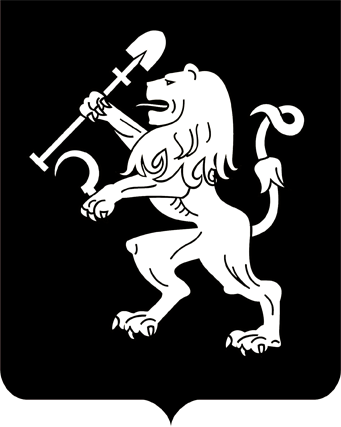 АДМИНИСТРАЦИЯ ГОРОДА КРАСНОЯРСКАПОСТАНОВЛЕНИЕО внесении изменений в постановление администрации города от 13.11.2019 № 852В целях совершенствования порядка использования бюджетных ассигнований резервного фонда администрации города Красноярска, руководствуясь статьями 41, 58, 59 Устава города Красноярска,ПОСТАНОВЛЯЮ:1. Внести в постановление администрации города от 13.11.2019        № 852 «Об утверждении Порядка использования бюджетных ассигнований резервного фонда администрации города Красноярска» следующие изменения:1) в приложении 1 к постановлению:абзац первый пункта 18 изложить в следующей редакции:«18. Заявителем в муниципальное казенное учреждение «Центр предоставления мер социальной поддержки жителям города Красноярска» (далее – МКУ) предоставляются следующие документы:»;в абзаце двенадцатом пункта 18, пунктах 19, 20, 21, 22, 24 слова «администрация района» в соответствующем падеже заменить словом «МКУ»;2) абзац третий пункта 1 приложения 2 к постановлению изложить в следующей редакции:«В состав комиссии в обязательном порядке включаются представители управления социальной защиты населения (далее – управление), управления делами, юридического управления, департамента финансов, главного управления по гражданской обороне, чрезвычайным ситуациям и пожарной безопасности администрации города.».2. Настоящее постановление опубликовать в газете «Городские новости» и разместить на официальном сайте администрации города.3. Настоящее постановление вступает в силу со дня его официального опубликования.Глава города			                                                        С.В. Еремин22.01.2020№ 36